2 и 9 декабря 2019 в 10:00 на территории ул. Ленина, 46 учащиеся гимназии №23 г. Краснодар в рамках краевой инновационной площадки  «Эффективное использование ресурсов колледжа и его базовых предприятий в работе центра «Профориентация на успех!» был проведен мастер-класс по компетенции: «Кондитерское дело» обучающимися гр. 17.144Т – Григорович Н., гр. 17.01П – Климова И., гр. 17.01П – Емцева Д., гр. 17.01 – Татьяна Д. провели мастер-класс по изготовлению изделий из шоколада. 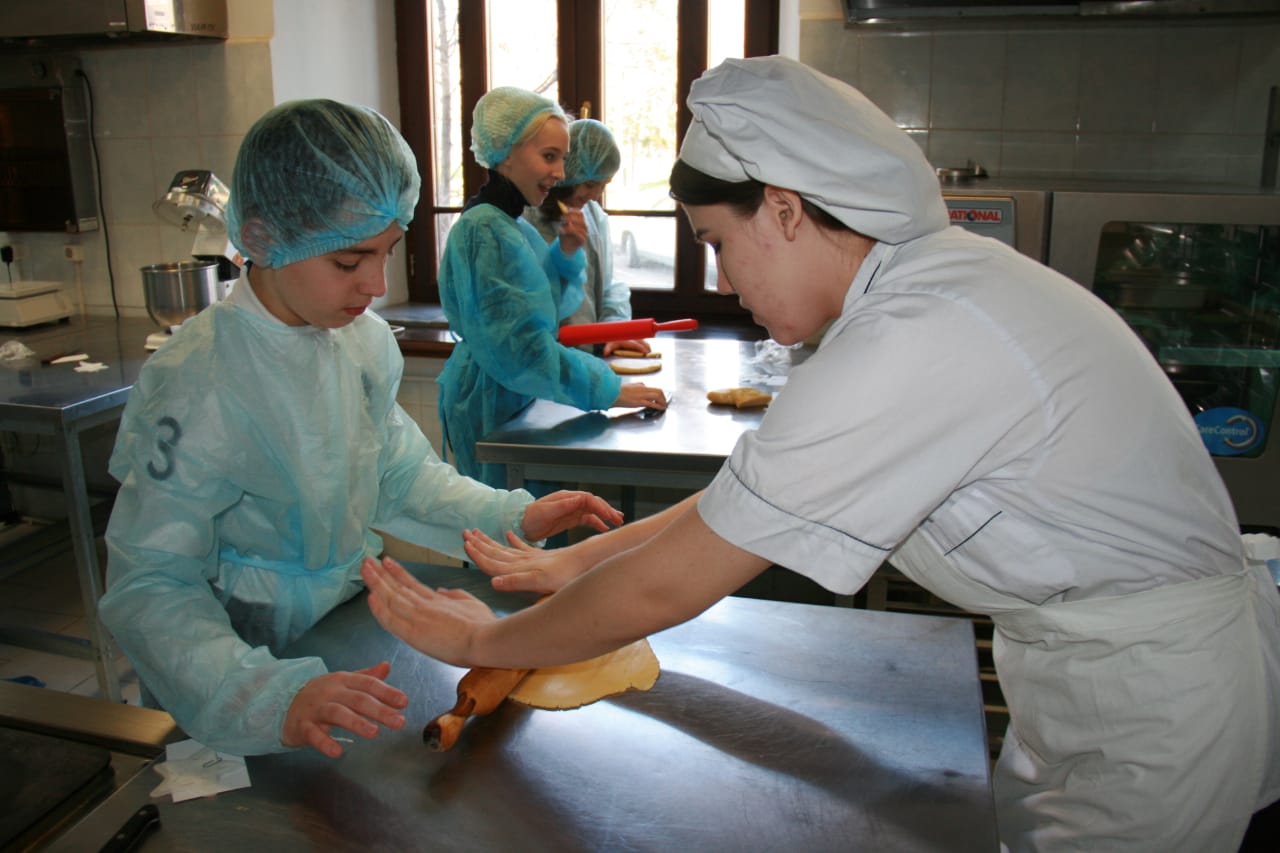 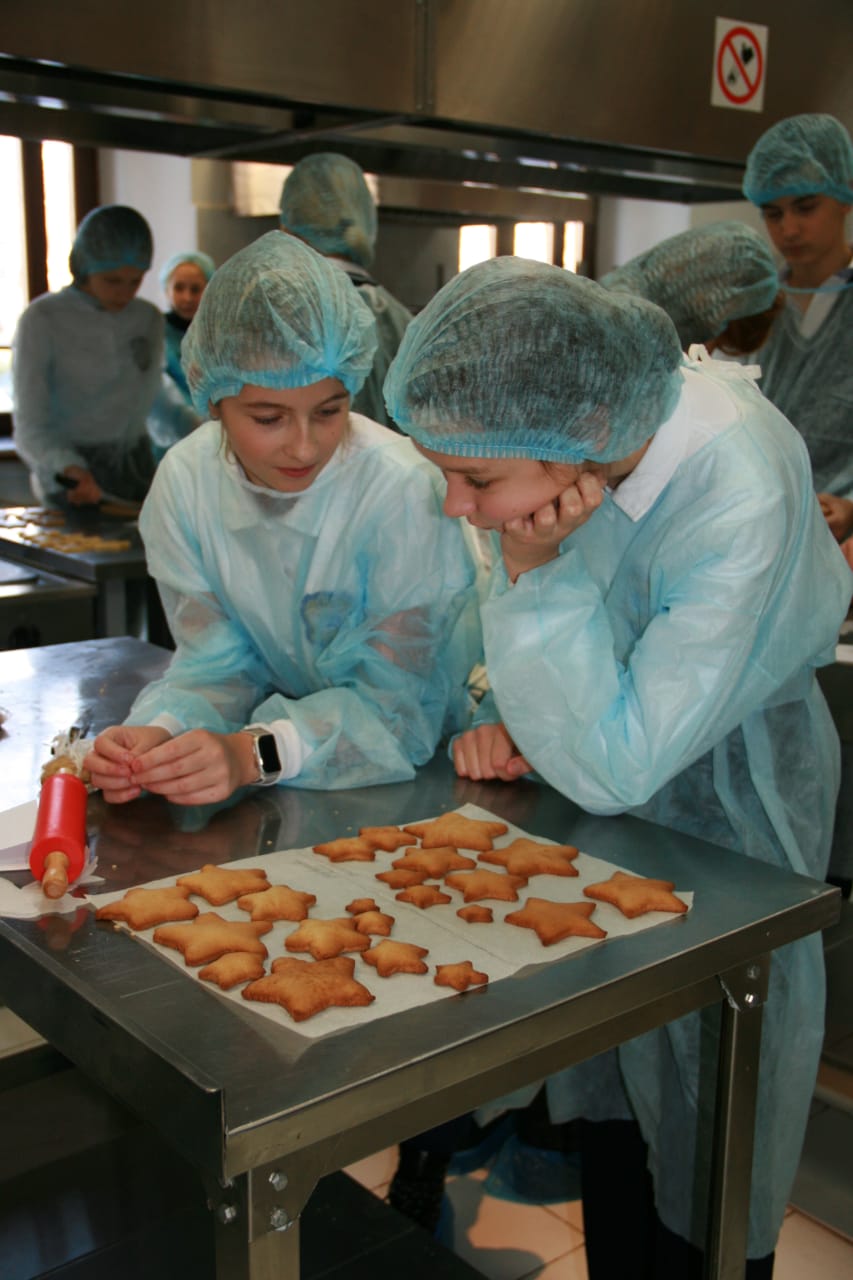 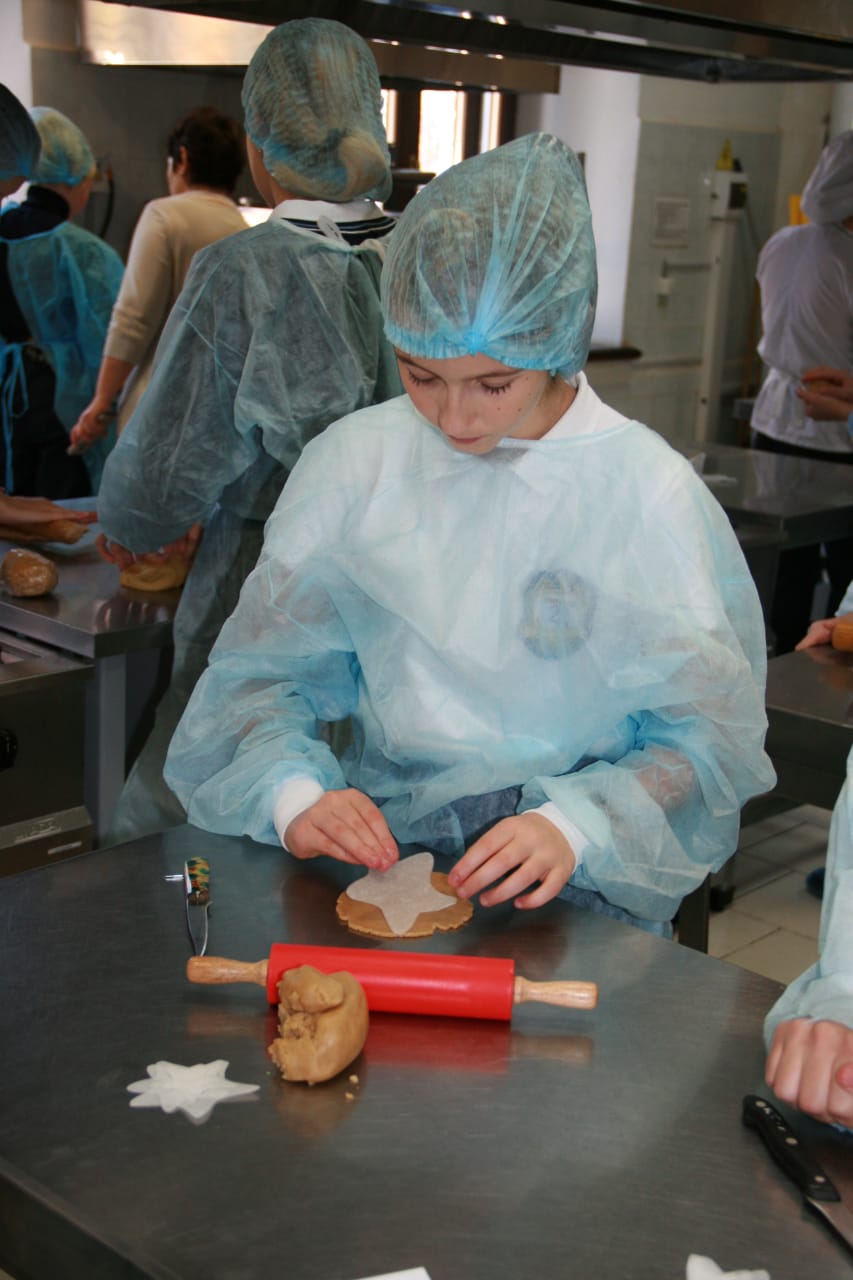 